Oduzimanje brojeva do 1000Čitaj  glasno  brojeve. Pažljivo prepiši u bilježnicu i izračunaj .Ako trebaš pomoć, posluži se prstima . 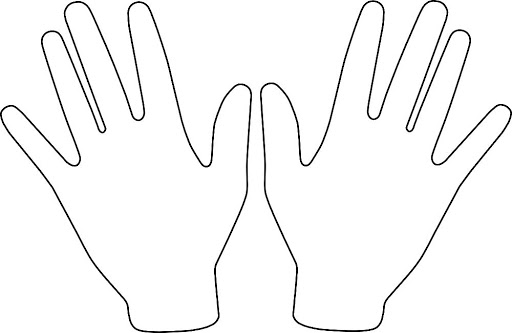 1.  456            286          374              528                644                 397          758    -220         -  110        - 250            - 320              - 140               -280         -4302.  385          756           497            658               347             599           893   - 285         -456        -  197          - 358            -147            -299         - 693     